СобытияЮбилей школы-2 ноября, 2018 годаОт выпускников, окончивших нашу школу в 60-е годы ещё в старом здании, до учеников 2019-го года, репортёры, персонал, учителя, и тёплый трепет в душе каждого!
Более ста человек, желающих навестить родное место! Столько эмоций и долгожданных встреч! Невероятно, феерично, масштабно... так можно охарактеризовать прошедший юбилей любимой 20ки. Школа в этот день была невероятно красива, одними из главных украшений, и наверняка самыми запоминающимися, стали фотографии с прошлых лет. Этот великолепный праздник мы отметили, как и полагается, в огромной компании, под звуки музыки, просматривая заранее подготовленные номера, в которых принимали участие родители, учителя, ученики и даже те, кто уже закончил школу! Праздник удался, и доказательством тому стали счастливые лица! А это значит, что Юбилей - лишь начало, и, возможно, через много лет мы также соберёмся в стенах родной школы, будем вспоминать об этом дне, как о части светлой и беззаботной юности. Фото Куимова Надя, 11Б класс.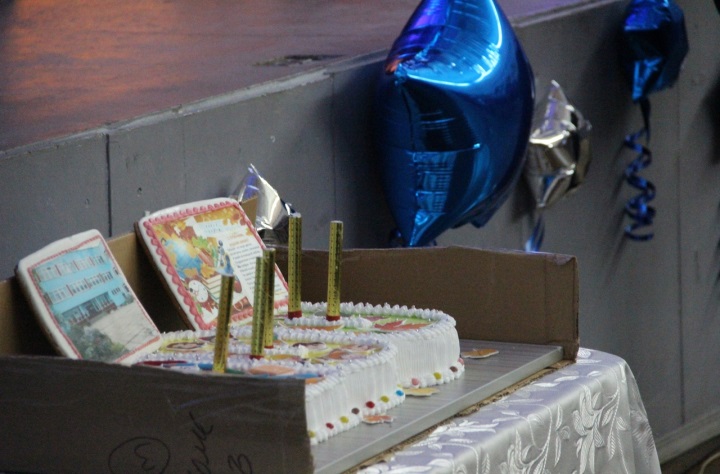 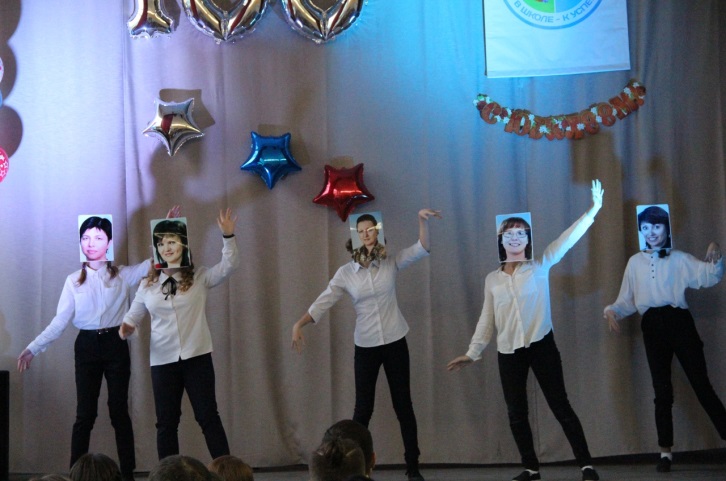 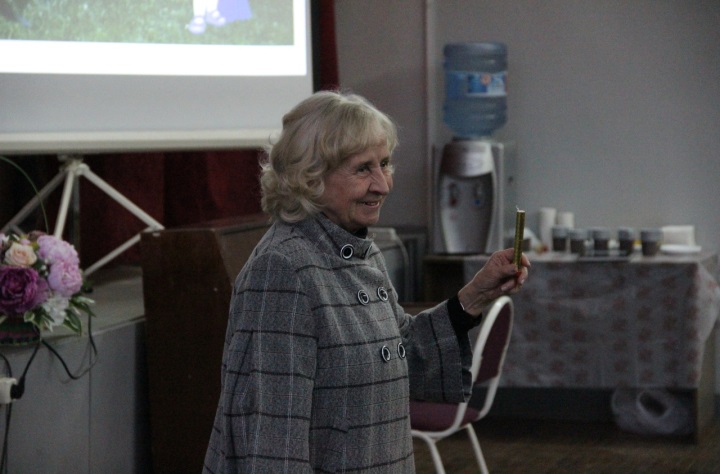 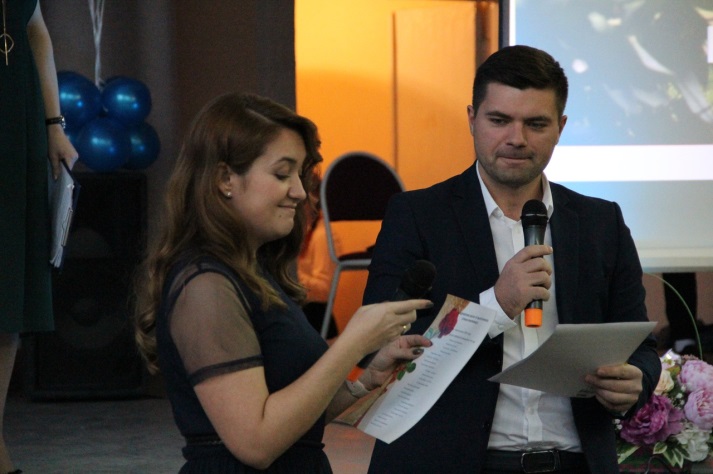 